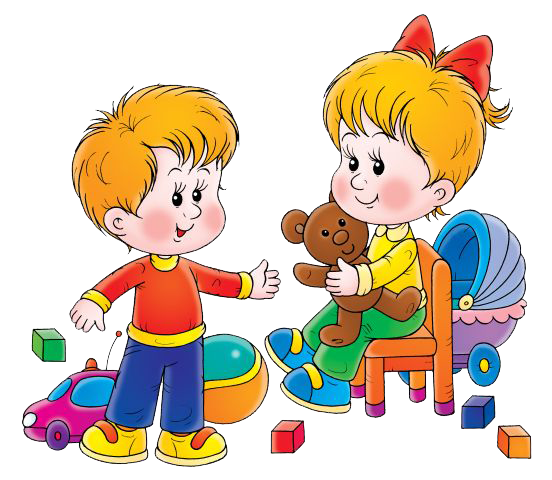 Консультация: Формирование лексико – грамматического строя                                      речи у детей с ОНР.Задыхина М.Н.   Современный ребёнок к 4,5 – 5 годам должен овладеть всей системой родного языка; говорить связно; полно излагать свои мысли, легко строя развёрнутые сложные предложения; без труда пересказывать рассказы и сказки. Такой малыш правильно произносит все звуки, легко воспроизводит многосложные слова. Его словарный запас составляет от 4000-5000 слов.  Иная картина наблюдается при общем неразвитости речи. Оно выражено в разной степени от полной невозможности соединять слова во фразы или от произнесения отдельных звукоподражаний до развёрнутой речи с элементами ФФН и лексико-грамматического несовершенства. Но в любом случае нарушение касается всех компонентов языковой системы: фонетики, лексики и грамматики.  Наиболее характерные лексические трудности касаются знания и называния:  - частей предметов и объектов- глаголов, выражающих уточнённость действий - приставочных глаголов - антонимов - относительных прилагательных.  В грамматическом строе распространенны ошибки: - в употреблении предлогов - согласовании различных частей речи - построении предложений - словообразовании и словоизменении.  Лексико – грам. строй формируется поэтапно в течение длительного времени под влиянием всё более полного овладения ребёнком структурой родного языка.   В работе по формированию лексико-грам. строя педагоги часто сталкиваются с необходимостью разнообразить  приёмы коррекционной работы, да и для детей эти занятия бывают зачастую трудны, так как у детей с ОНР внимание неустойчиво и они быстро устают. Поэтому элементы творчества так необходимы на логопедических занятиях.   Приглашая на занятия героев сказок, гостей теневого театра, пальчикового, картинного, театра игрушек, мы вовлекаем детей в игру. Условность театра близка дошкольникам, они привыкли к ней в своих играх. Вот почему дети отвечают на вопросы кукол, выполняют их поручения, дают советы. Такой театр доставляет дошкольникам большую радость помогает в освоении лексико-грам. категорий (например, став героями сказки «Колобок» дети, помогая колобку, успешно осваивают образование притяжательных прилагательных, предлоги на, по.)   В театре игрушек обычно всё внимание сосредотачивается на игрушке. Дети с увлечением следят за происходящим действием на столе. Как интересно, когда любимый зайчик превращается в актёра и выступает перед ними. Например, зайчик просит вспомнить:- Какие иголки дети знают и для чего они нужны? - Кто из зверей защищается иголками от врагов?- У каких деревьев есть иголки?  Дети ведут диалог с зайцем, называют чем похожи все иголки. Дети: Они острые, гладкие, колючие.Заяц: А какие вы знаете иглы?Дети: Швейные, медицинские, еловые, сосновые.Заяц: Отгадайте загадку: Под соснами, под ёлками лежит клубок с иголками.Дети: Ёж Заяц: А теперь расскажите мне про иголку, что с ней можно делать, а я угадаю про какую иголку вы рассказываете.  Так, с помощью зайца, дети в игре усвоили слова-признаки, слова-действия и расширили представления о многозначных словах омонимах.   В коррекционной работе можно использовать и элементы теневого театра. Например, изучая тему «Одежда» можно использовать теневые силуэты двух платьев, ведущих спор о своей красоте. Дети, отключив фантазию, воображение описывают фасон платья, и его детали, образуют относительные прилагательные, согласуют существительные с прилаг-ми.  «Театр картинок» наиболее прост для показа. Например, фрагмент занятия по теме «Овощи и фрукты» в гостях Яблоко и Лук (картинки).    Мы пришли с друзьями помидорами и огурцами   Бананы, груши, апельсины есть    Всех их перечесть    Выбирайте кто смелее?    Фрукты к яблоку кладите    Ну, а овощи все к луку положите                                                Яблоко (Луку): Давай, поверим какие ребята у нас внимательныеЛук: Давай! Ребята, запомните все выставленные картинки. А теперь скажите, чего не стало?  В этой игре дети показали умение диф-ть овощи и фрукты, а так же научились употреблять сущ. родительного падежа ед. числа . Как было отмечено,овладение предлогами для дошкольников с ОНР представляет определенные трудности(как на уровне понимания, так и употребления). Для оптимизации этого процесса можно использовать короткие стишки-рифмовочки. Методические рекомендации:-Заучивание стишков должно проводиться с обязательной опорой на сюжетную картину, графич. схему предлога, движение.-При заучивании хорошо использовать игровые приемы:1)дидактическая игра»Услышь предлог»;2)чтение сопроваждается играми(жесты,движения);3) подбор соответствующих картинок;припоминание по опорным картинкам.-Пересказ текста «своими словами».-Раскрашивание картинки-эпизода к стишку.-Целесообразно подключить детей к созданию рифмованных строчек. Это будет способствовать развитию «языкового чутья», той базы речи,которая повышает лексико-грам. компетентность.Проявленная детьми самостоятельность и заинтересованность будут содействовать запоминанию нового речевого материала( слов, грамм. конструкций) и использование его в речи.  